Povjerenstvo za procjenu i vrednovanje kandidata za zapošljavanjeOBAVIJESTDana   27. 10. 2023. godine u 10:30 sati održana je  sjednica Povjerenstva za procjenu i vrednovanje kandidata za zapošljavanje u OŠ Gornja Poljica Srijane.  Temeljem Pravilnika o postupku zapošljavanja te procjeni i vrednovanju kandidata za zapošljavanje u OŠ Gornja Poljica Srijane.Ovo Povjerenstvo je danas u 09:30 sati zakazalo testiranje kandidata po natječaju od 03.10.2023.g. za radno mjesto učitelja/ice razredne nastave. Od pozvanih troje kandidata testiranju se nije odazvalo dvoje kandidata, i to P. M. i I. V., a nazočna je bila B. B. kao jedini kandidat.Temeljem čl.14. st. 6. Pravilnika o postupku zapošljavanja te procjeni i vrednovanju kandidata za zapošljavanje u OŠ Gornja Poljica Srijane kandidati koji nisu pristupili pisanom dijelu testiranja ne smatraju se više kandidatima na natječaju.Budući je nazočna jedina kandidatkinja B. B., ovo Povjerenstvo sukladno čl.14. st. 7. Pravilnika o postupku zapošljavanja te procjeni i vrednovanju kandidata za zapošljavanje u OŠ Gornja Poljica Srijane zaključuje da se testiranje neće provoditi nego će se ista kao jedini kandidat  predložiti ravnatelju koji odlučuje o kandidatu za kojeg će zatražiti prethodnu suglasnost Školskog odbora za zasnivanje radnog odnosa.	Povjerenstvo za procjenu i vrednovanje kandidata za zapošljavanjeREPUBLIKA HRVATSKA                                                                 OSNOVNA ŠKOLA GORNJA POLJICA SRIJANE                                                                                                Srijane 120, 21204 DugopoljeTel: 021/815-115,Fax: 021/861-538Mob: 091/2282555e-mail: ured@os-gornja-poljica-srijane.skole.hrKLASA: 112-01/23-02/1                                                                                                                                        URBROJ: 2181-286-23-12                                                                                                           Srijane, 27.10.2023.g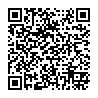 